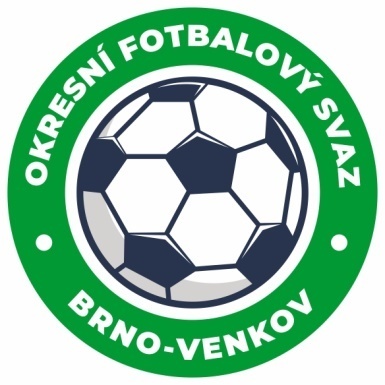 ZÁPIS č. 5 z jednání KOMISE ROZHODČÍCH OFS BRNO-VENKOV                      konané dne 11. 9. 2020Přítomni: Ladislav Kundelius, Simon Vejtasa, Robert RodinaOmluven: Antonín KřížMísto konání: Fotbalové hřiště Podolí u Brna1. Došlá poštaZápisy STK a DKKomuniké ze zasedání VV2. Rozhodnutí a průběh jednání KR	Dne 11.9. se uskutečnil vzdělávací program rozhodčích pod vedením instruktora R Ondřeje Pelikána a členů KR OFS Brno-venkov. KR děkuje O. Pelikánovi za vedení VPR a všem zúčastněným za účast. KR s potěšením konstatuje, že se VPR zúčastnilo velký počet nových rozhodčích z náborového projektu FAČR i několik stálých rozhodčích OFS Brno-venkov.KR provedla kontrolu účtování dopravného u vybraných utkání každého kola. KR kontaktovala další nové zájemce o vykonávání funkce R z projektu FAČR „Chci pískat“. KR schválila obsazení rozhodčích v termínu 12. až 20.září.KR vyhodnotila informace ze zpráv DFA a vytipovala rozhodčí, na jejichž utkání budou DFA přednostně delegováni. KR opět upozorňuje R na povinnost kontroly „prohlášení o bezinfekčnosti“ všech účastníků zápasu uvedených v ZoU, a to před každým utkáním. Info o provedené kontrole prohlášení je následně nutno uvést do ZoU. KR připomíná, že dle článku 30 odst. 4 SŘ FAČR hráči družstva uvedeni v ZoU nejsou oprávněni vykonávat funkci vedoucího družstva vyjma případů, kdy není žádný jiný příslušník družstva přítomen utkání. Vykonávat funkci vedoucího může hráč pouze v případě, kdy jsou v ZoU uvedeni pouze hráči a žádný jiný funkcionář.3. Závěr.Jednání KR bylo ukončeno ve 20,30 hod.Příští zasedání KR se uskuteční ve čtvrtek dne 24.9. od 16:00 v sídle OFS Brno-venkov, ulice Vídeňská 9, Brno.V Podolí u Brna dne 11. 09.2020Zapsal:   							Ověřil:           Simon Vejtasa						Ladislav Kundeliusmístopředseda KR OFS Brno-venkov           			předseda KR OFS Brno-venkov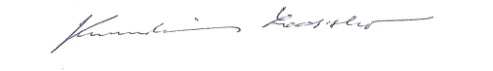 